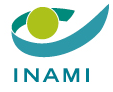 Demande d’inscription en qualité de kinésithérapeute auprès de l’INAMI en tant qu’éducateur en diabétologie Conditions d’inscriptionVous avez un numéro INAMI en tant que kinésithérapeuteVous avez un certificat de la formation complémentaire suivie avec fruit en tant qu’éducateur en diabétologie (certificat à joindre à la demande)Vos données d’identification  (toutes ces données doivent obligatoirement nous être communiquéesVos données d’identification  (toutes ces données doivent obligatoirement nous être communiquéesVotre nom:Votre prénom:Votre numéro INAMI:Votre numéro de registre national :(Vous trouvez ce numéro au verso de votre carte d’identité. Vous n’êtes pas inscrit au registre national ? Veuillez alors mentionner votre numéro bis) Votre adresse e-mail :(Adresse e-mail à laquelle nous pouvons vous contacter)Votre adresse de contact :(Adresse à laquelle nous pouvons vous contacter: adresse impérativement en Belgique + le cas échéant, le nom du demeurant ou de l’établissement situé à cette adresse)Rue,n°, Bte:	Code postal, localité:	Nom:	Votre déclarationEn signant ce formulaire d’inscription, je déclare que je remplis les conditions d’enregistrement indiquées dans la partie I et que les données d’identification de la partie II sont correctes.Je joins à cette demande, une copie du certificat de la formation complémentaire d’éducateur en diabétologie.Date : 		Signature :À imprimer et à signer ou à signer électroniquementComment nous transmettre la demande?Comment nous transmettre la demande?De préférence par e-mail (document numérisé) :OuPar courrier postal:kinefr@riziv-inami.fgov.be  INAMI, Service des soins de santé, team kinésithérapeutesAvenue Galilée 5/01 - 1210 BRUXELLES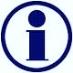 Vous trouverez plus d’informations sur l’exercice de votre profession sur notre site www.inami.be > Professionnels > Kinésithérapeutes